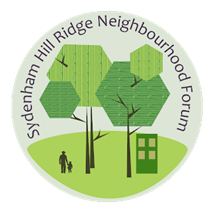 SYDENHAM HILL RIDGE NEIGHBOURHOOD FORUMNote of GENERAL MEETING (via Zoom), 7pm, MONDAY, 29 JUNE 2023Attendees:DA opened the meeting promptly at 19.00 and informed attendees she had agreed to chair the meeting.  She thanked everyone for joining and confirmed that the meeting, with 13 members in attendance, was quorate.  The agenda was limited and therefore the meeting was expected to be brief.  Apologies for AbsenceApologies were received from:Election of 2023-24 SHRNF CommitteeDA explained that it had been agreed voting would take place by a show of hands, either literally or via the Zoom ‘reactions’ facility.  [Note: two of the candidates were not present at the meeting, Phil Mitchell and Monica Ngobese [the latter was abroad and had been unable to join owing to connection problems.]DA indicated votes would be cast for each candidate in alphabetical order and that candidates would not be voting for themselves. She suggested that voting should take place in two steps, firstly those present would cast their personal votes, followed by the counting of proxy votes.  This was unanimously agreed.  All present declared themselves clear on the voting process.  Votes were cast as follows:DA announced unanimous voting for all candidates.  She asked if all present were content with the process, and everyone professed themselves to be so.Any Other BusinessDA wished, seconded by JMo, that a note of thanks be recorded to Daphne Hunter, the acting secretary, for organising and facilitating the meeting.DA congratulated the candidates on their being unanimously elected and noted that it was now up to the new Committee members to organise a meeting as soon as possible to vote on officer positions, to organise the 2022-23 Annual General Meeting, and continue the work of the Forum. JMo thanked DA for hosting the Zoom and chairing the meeting. MQ asked which members were his fellow Lewisham Committee members.  JGW and BC said they were based on the Lewisham side of the SHRNF Area, and JMo indicated that MN (who was not present as she had been unable to make the Zoom link work from abroad) also lived on the Lewisham side.  DA noted the meeting had been recorded by Daphne Hunter who would draft a note to be circulated to attendees for their approval.  At 19.24, DA concluded the meeting by wishing the new Committee the best of luck and stating she was looking forward to supporting them in their work for SHRNF, and once again thanking the candidates and all attendees for joining the meeting and taking part in the election. Dena Attar, Chair (Southwark) Bruce Cowan (Lewisham)Phillippa Bradshaw (Southwark)Patricia Bramble (Southwark)Julia Given-Wilkinson (Lewisham)John Hedley (Southwark)Lesley Hedley (Southwark)Emma Mazzullo (Southwark) James Mitchell (Lewisham)Jan Morrison (Southwark)Brady Pohle (Southwark)Muzamil Quereshi (Lewisham)Alasdair Richardson (Southwark)Pat Trembath (Lewisham)Vincent Camerlynck (Southwark, proxy Jan Morrison)Patricia Camerlynck (Southwark, proxy Jan Morrison)Gillian Daly (Southwark)David Frail (Southwark) Daphne Hunter (Southwark)David Morrison (Southwark, proxy Jan Morrison)Stephen Weil (Southwark, proxy John Hedley)Monica Weil (Southwark, proxy Dena Attar)Cllr Andy Simmons (Southwark)CandidateNo. of votes castby attendeesNo. of proxyvotesTotalPhillippa Bradshaw13518Bruce Cowan13518Julia Given-Wilkinson13518John Hedley13518Phil Mitchell13518Monica Ngobese13518Muzamil Quereshi13518